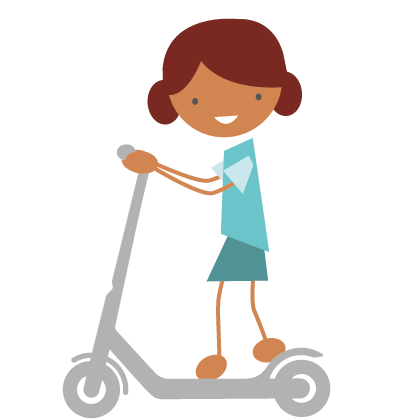 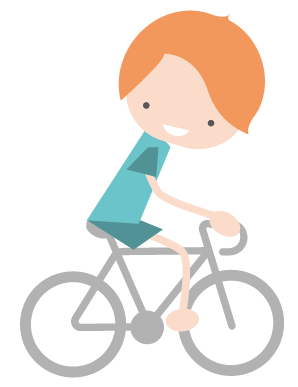 Cynllun Teithio Llesol Ysgol ____________Ein Haddewid Teithio Llesol: EE: Rydym yn addo gweithio at y camau yn ein cynllun i ddod yn Ysgol Teithio Llesol a chynyddu nifer y teuluoedd sy’n cerdded, beicio a sgŵtio i’r ysgol.Dyddiad:Cam gweithreduPwy sy'n gyfrifol?Pryd y caiff ei gwblhau?Beth yw llwyddiant?Cam nesafGweler y rhestr o gamau gweithredu am syniadau ar gyfer eich Cynllun TeithioEE: llywodraethwr, pennaeth, eco-gyngorEE: diwedd tymor yr hafEE:Yr arddangosiad yn cael ei newid bob tymor,Cynnydd yn y defnydd o stondinau beiciauBeth allech chi ei wneud yn y dyfodol i wneud hyd yn oed mwy o gynnydd?